Istotne postanowienia umowy(ryczałt, wielokrotna płatność)UMOWA NR .......................zawarta w dniu ............  2018 roku, pomiędzy Miastem Piotrków Trybunalski, z siedzibą: 97-300 Piotrków Trybunalski, Pasaż Rudowskiego 10, reprezentowanym przez:....................................................zwanym dalej „Zamawiającym”,afirmą...................................................................................... ..................................z siedzibą w................................................................................................, wpisaną do KRS w Sądzie Rejonowym..................................................reprezentowaną przez:......................................................... zwanego dalej „Wykonawcą”.Stosownie do dokonanego przez Zamawiającego wyboru oferty Wykonawcy w postępowaniu prowadzonym w trybie przetargu nieograniczonego zgodnie z art. 39 i 40ustawy - Prawo Zamówień Publicznych z dnia 29 stycznia 2004 r. (tj. Dz. U. z 2017 r. poz. 1579                                           z późniejszymi zmianami) strony zawarły umowę o następującej treści:§ 1PRZEDMIOT UMOWYWykonawca przyjmuje do wykonania zamówienie, którego przedmiotem jest przebudowa Placu Niepodległości wraz z przedmurzem Liceum Ogólnokształcącego im. Bolesława Chrobrego i Zakonu Jezuitów w Piotrkowie Trybunalskim w ramach zadania inwestycyjnego  pn.: „Rewitalizacja terenów podzamcza – Młode Stare Miasto                               w Piotrkowie Trybunalskim”.Szczegółowy zakres rzeczowy przedmiotu umowy określają: Program Funkcjonalno – Użytkowy, oraz Specyfikacja Istotnych Warunków Zamówienia – w wersji elektronicznej umieszczonej na stronie BIP Urzędu Miasta Piotrkowa Trybunalskiego – stanowiące integralną część umowy. Zamówienie będzie realizowane w/g zasady „zaprojektuj i wybuduj” i obejmuje:Wykonanie kompletnej dokumentacji projektowo – kosztorysowej wraz z uzyskaniem wszystkich wymaganych uzgodnień, pozwoleń i decyzji niezbędnych do prawidłowego zrealizowania przedmiotu umowy w tym decyzji o pozwoleniu na budowę/ zezwolenia na realizację inwestycji drogowej/zgłoszenia robót niewymagających pozwolenia na budowę  (etap I). Koszty uzyskania ww. uzgodnień pozwoleń i decyzji Wykonawcy winien objąć wynagrodzeniem zawartym w ofercie. Zamawiający zobowiązuje się udzielić Wykonawcy wszystkich pełnomocnictw, niezbędnych do ich uzyskania.Wykonanie robót budowlanych i innych czynności, w tym: robót towarzyszących, wymaganych prób i sprawdzeń, prac porządkowych, na postawie zatwierdzonej przez Zamawiającego dokumentacji projektowo-kosztorysowej, o której mowa w pkt. 1) (etap II).§ 2TERMIN REALIZACJITermin rozpoczęcia realizacji umowy stanowi dzień jej zawarcia.Termin zakończenia realizacji całości przedmiotu umowy ustala się na dzień 30.09.2019  roku, co nastąpi jeżeli zostaną dokonane następujące czynności: wykonanie pełnego zakresu zamówienia (w tym m.in.: robót budowlanych, robót towarzyszących, wymaganych prób                      i sprawdzeń, prac porządkowych), potwierdzone wpisem do dziennika budowy   i zgłoszeniem budowy do odbioru końcowego oraz przekazaniem  dokumentacji powykonawczej, jeżeli dokonany zostanie  odbiór końcowy (a odbiór ten zostanie dokonany bez istotnych wad lub z istotnymi wadami, nienadającymi się do poprawienia, jeżeli nie uniemożliwiają one korzystania z przedmiotu umowy).Wykonawca zorganizuje proces wykonywania  I etapu realizacji przedmiotu umowy,                 w taki sposób, aby ustalony termin wykonania umowy, o którym mowa w ust.  2 został dotrzymany. Zamawiający zastrzega sobie prawo kontroli stanu postępu prac projektowych.                       W trakcie I etapu realizacji przedmiotu  umowy Wykonawca będzie przekazywał, każdorazowo na wezwanie Zamawiającego, niezwłocznie (nie później niż w terminie 5 dni od daty doręczenia wezwania) pisemny raport z postępu prac. Wykonawca będzie informował Zamawiającego o wszystkich okolicznościach mogących mieć wpływ na terminową realizację przedmiotu umowy.  W razie wystąpienia takiej konieczności, Wykonawca niezwłocznie poinformuje na piśmie Zamawiającego                        o przewidywanym opóźnieniu  w realizacji I etapu realizacji przedmiotu umowy                                i jego przyczynach oraz o działaniach, które zostały podjęte w celu zapobieżenia lub zminimalizowania ewentualnych skutków opóźnienia. Wykonawca zobowiązany jest do przedłożenia Zamawiającemu wypełnionego harmonogramu rzeczowo - finansowego, tj.: zestawienia określającego, w porządku chronologicznym, ramy czasowe wykonania poszczególnych części i rodzajów robót objętych etapem II realizacji przedmiotu umowy, wraz z szacunkiem ich finansowego przerobu                             - w terminie do 5 dni po podpisaniu protokołu odbioru dokumentacji projektowo-kosztorysowej (etapu I realizacji przedmiotu umowy).                                                                                    Wraz   z harmonogramem Wykonawca zobowiązany jest doręczyć dokumenty niezbędne do sporządzenia wniosku zawiadamiającego o rozpoczęciu robót budowlanych.Harmonogram rzeczowo-finansowy wymaga zatwierdzenia przez Zamawiającego. Zamawiający ma prawo złożyć zastrzeżenia co do przedstawionego projektu harmonogramu rzeczowo-finansowego w ciągu 5 dni  oraz wnioskować o wprowadzenie zmian. Wykonawca zobowiązany jest uwzględnić zastrzeżenia i uwagi, o których mowa powyżej w ciągu 5 dni oraz przedstawić ponownie harmonogram do akceptacji, albo w tym terminie przedstawić pisemne uzasadnienie odmowy wprowadzenia zmian.Zamawiający przekaże Wykonawcy teren budowy do 10 dni od dnia zaakceptowania harmonogramu rzeczowo-finansowego pod warunkiem doręczenia kompletu dokumentów niezbędnych do sporządzenia wniosku zawiadamiającego o rozpoczęciu robót budowlanych.Zaakceptowany przez Zamawiającego harmonogram rzeczowo-finansowy stanowić będzie załącznik do umowy i podstawę do rozliczenia II etapu realizacji przedmiotu zamówienia. Strony dopuszczają możliwość zmiany  harmonogramu rzeczowo-finansowego, w szczególności, w przypadku, gdy złożony harmonogram stanie się niespójny z faktycznym postępem robót lub z zobowiązaniami Wykonawcy. Skorygowany Harmonogram rzeczowo-finansowy wymagać będzie akceptacji Zamawiającego, który uprawniony jest do zgłaszania i wprowadzania w nim zmian w terminie do 5 dni od daty przekazania takiego skorygowanego harmonogramu. Wykonawca zobowiązany jest uwzględnić zastrzeżenia i uwagi, o których mowa powyżej.Zmiana harmonogramu rzeczowo-finansowego nie będzie stanowić istotnej zmiany umowy,  o której mowa w art. 144 Ustawy Prawo Zamówień Publicznych.W przypadku zmiany harmonogramu rzeczowo-finansowego w  imieniu Zamawiającego działać będzie Dyrektor Biura Inwestycji i Remontów.Wprowadzanie zmian w zatwierdzonym harmonogramie rzeczowo-finansowym, w szczególności zmiana terminów realizacji, nie pozbawia Zamawiającego prawa naliczenia kar umownych, w przypadku przekroczenia terminu realizacji przedmiotu zamówienia określonego w ust. 2. Ilekroć w umowie jest mowa o dniach roboczych, to uważa się dzień od poniedziałku do piątku, z wyłączeniem dni ustawowo wolnych od pracy i sobót.§ 3ZOBOWIĄZANIA WYKONAWCYPrzedmiot umowy będzie wykonany z należytą starannością, zgodnie z zasadami współczesnej wiedzy technicznej, normami i obowiązującymi przepisami prawa polskiego  i wspólnotowego. Wykonawca oświadcza, że:w celu realizacji umowy zapewni odpowiednie zasoby techniczne  oraz personel posiadający zdolności, doświadczenie, wiedzę oraz wymagane uprawnienia, w zakresie niezbędnym do wykonania przedmiotu umowy, zgodnie ze złożoną ofertą,dysponuje odpowiednimi środkami finansowymi umożliwiającymi wykonanie przedmiotu umowy,podmiot trzeci ……………  na zasoby którego Wykonawca powoływał się składając ofertę, celem wykazania spełniania warunków udziału w postępowaniu o udzielenie zamówienia publicznego, będzie realizował przedmiot umowy w zakresie ……………………….                       W przypadku zaprzestania wykonywania umowy przez ten podmiot z jakichkolwiek przyczyn  w powyższym zakresie Wykonawca będzie zobowiązany do zastąpienia tego podmiotu innym podmiotem, posiadającym zasoby co najmniej takie jak te, które stanowiły podstawę wykazania spełniania przez Wykonawcę warunków udziału w postępowaniu o udzielenie zamówienia publicznego przy udziale podmiotu trzeciego, po uprzednim uzyskaniu zgody Zamawiającego.§ 4ZATRUDNIENIE NA UMOWĘ O PRACĘWykonawca zobowiązuje się, że wszystkie czynności określone w Opisie Przedmiotu Zamówienia jako wymagane do wykonania przez osoby zatrudnione na podstawie umowy o pracę – zarówno wykonywane na rzecz wykonawcy jak  i podwykonawców będą wykonywane przez osoby zatrudnione na podstawie umowy o pracę.Na etapie II realizacji przedmiotu umowy - osoby zaangażowane do wykonania robót będą nosiły na terenie budowy oznaczenia identyfikujące podmioty, które je zatrudniły oraz posiadały dokumenty pozwalające na ich identyfikację.Inspektor nadzoru inwestorskiego jest uprawniony do zgłoszenia uwag, zastrzeżeń albo do wystąpienia do Wykonawcy z żądaniem usunięcia określonej osoby, spośród personelu Wykonawcy lub jego Podwykonawcy, która pomimo udzielonego jej upomnienia:uporczywie wykazuje rażący brak staranności,wykonuje swoje obowiązki w sposób niekompetentny lub niedbały,nie stosuje się do postanowień umowy lub poleceń inspektora nadzoru,stwarza zagrożenie dla bezpieczeństwa, zdrowia lub ochrony środowiska,                                            w szczególności narusza zasady bhp oraz przepisy ppoż.Na każde żądanie inspektora nadzoru inwestorskiego, Wykonawca przedstawi na budowie dokumenty potwierdzające odbycie przez pracowników odpowiednich szkoleń z zakresu bezpieczeństwa i higieny pracy, w szczególności szkoleń stanowiskowych, szkoleń dotyczących obsługi i eksploatacji urządzeń budowy oraz postępowania z niebezpiecznymi materiałami.Wykonawca jest zobowiązany, na etapie II realizacji przedmiotu umowy, do niezwłocznego przekazania Zamawiającemu (inspektorowi nadzoru inwestorskiego) listy osób zatrudnionych na podstawie umowy o pracę (zarówno przez Wykonawcę                                          jak i Podwykonawców) zaangażowanych do wykonywania czynności na terenie budowy, przed ich przystąpieniem do tych czynności. Wykonawca ma obowiązek dysponowania do wglądu Zamawiającego (inspektora nadzoru inwestorskiego), na etapie II realizacji przedmiotu umowy, umowami o pracę pracowników wskazanych  na ww. listach. § 5ZAKRES I ETAPU  REALIZACJI ZAMÓWIENIAZakres prac projektowych w ramach I etapu realizacji zamówienia obejmuje wykonanie dokumentacji projektowo – kosztorysowej wraz  z  uzyskaniem ostatecznego pozwolenia na budowę/zezwolenia na wykonanie inwestycji drogowej/ zgłoszeniem robót niewymagających pozwolenia na budowę.Dokumentację projektowo-kosztorysową należy wykonać:w wersjach papierowych w  ilościach wskazanych w Programie funkcjonalno-użytkowym,w wersji elektronicznej każdego z dokumentów, która  musi być odzwierciedleniem (skan) dokumentacji projektowej w formie papierowej wraz z oryginałami opinii, uzgodnień                                i oświadczeń – płyty DVD w ilości ……… szt. dla Zamawiającego.Kosztorysy muszą być aktualne na dzień przekazania dokumentacji projektowej Zamawiającemu. Jakość zeskanowanych lub wygenerowanych dokumentów, rysunków technicznych                i zdjęć powinna umożliwiać odczytanie wszystkich detali i cech oraz nie powinna przekraczać rzeczywistej, standardowej rozdzielczości biurowych urządzeń do wyświetlania   i powielania danych.Wraz z dokumentacją Wykonawca złoży pisemne oświadczenia: że została ona wykonana zgodnie z umową, obowiązującymi przepisami prawa, w tym z ustawą Prawo zamówień publicznych, oraz jest kompletna z punktu widzenia celu, któremu ma służyć i nie zawiera wad.że przedłożona dokumentacja w wersji papierowej jest zgodna z załączoną wersją elektroniczną. § 6ODBIÓR DOKUMENTACJI PROJEKTOWO – KOSZTORYSOWEJPrzygotowanie i złożenie kompletnego wniosku o uzyskanie decyzji o pozwoleniu na budowę/ zgody na realizację inwestycji drogowej/zgłoszeniem robót niewymagających pozwolenia na budowę należy do Wykonawcy pod warunkiem zaakceptowania projektu budowlanego. Przed złożeniem wniosku wskazanego w ust. 1, Wykonawca przedłoży do weryfikacji Zamawiającego 1 egzemplarz projektu budowlanego wraz z niezbędnymi załącznikami w wersji papierowej i elektronicznej.  Zamawiający w terminie 5 dni roboczych dokona sprawdzenia pod kątem zgodności z Programem Funkcjonalno-użytkowym i SIWZ, po czym poinformuje o akceptacji lub zastrzeżeniach i wskaże termin na dokonanie poprawek.Wraz z ostateczną decyzją o pozwoleniu na budowę/ zgody na realizację inwestycji drogowej/ zgłoszeniem robót niewymagających pozwolenia na budowę Wykonawca przekaże (za potwierdzeniem) Zamawiającemu po 2 egz. opracowań, o których mowa w               § 5  ust. 2 w formie papierowej i elektronicznej (w tym 1 egzemplarz projektu budowlanego, zatwierdzonego przez organ administracji architektoniczno- budowlanej) w celu sprawdzenia zgodności z umową  i pozwoleniem na budowę/ zgodą na realizację inwestycji drogowej. Miejscem odbioru dokumentacji projektowo - kosztorysowej, będzie siedziba Biura Inwestycji i Remontów Urzędu Miasta Piotrkowa Trybunalskiego, mieszcząca się w Piotrkowie Trybunalskim,  przy ul. Szkolnej 28.  Przyjęcie dokumentacji projektowo-kosztorysowej do sprawdzenia, wraz z prawomocną decyzją  o pozwoleniu na budowę/ zgody na realizację inwestycji drogowej,  nie jest równoznaczne z jej odbiorem i nie upoważnia Wykonawcy do wystawienia faktury. Zamawiający w terminie do 10 dni roboczych od dnia przekazania dokona  sprawdzenia dokumentacji i poinformuje Wykonawcę o jego wyniku. Jeżeli termin, o którym mowa w zdaniu poprzedzającym okaże się niewystarczający, Zamawiający powiadomi o tym fakcie Wykonawcę ze wskazaniem nowego terminu.W przypadku braku zastrzeżeń, Zamawiający poinformuje o tym fakcie Wykonawcę drogą elektroniczną (e-mail). Zamawiający sporządzi protokół odbioru etapu I realizacji przedmiotu umowy. Jeżeli przekazane opracowania będą zawierać wady, tzn. będą niekompletne lub  nie będą zgodne z niniejszą umową, Zamawiający odmówi odbioru do czasu usunięcia wad oraz: zwróci Wykonawcy wadliwie opracowaną dokumentację projektową w formie przesyłki kurierskiej na koszt odbiorcy, na adres siedziby Wykonawcy chyba, że Wykonawca odbierze ją osobiście. W razie odmowy przyjęcia lub nie podjęcia w terminie awizowanej przesyłki, koszty związane z nadaniem i zwrotem poniesie Wykonawca. Zamawiający obciąży kosztami przesyłki, wystawiając notę obciążeniową z terminem płatności do 3 dni od jej doręczenia. W razie bezskutecznego upływu terminu naliczone zostaną odsetki ustawowe za opóźnienie w zapłacie należności za przesyłkę. Zamawiający może dokonać potrącenia należności, określonych w zdaniach poprzedzających, z wynagrodzenia Wykonawcy, składając właściwe oświadczenie.wskaże na piśmie Wykonawcy swoje zastrzeżenia i wezwie Wykonawcę aby                                            w określonym terminie, usunął zgłoszone przez Zamawiającego nieprawidłowości. Podpisany  przez obie strony protokół odbioru dokumentacji projektowo-kosztorysowej (etapu I realizacji przedmiotu umowy), będzie stanowić podstawę do złożenia przez Wykonawcę faktury za realizację I etapu przedmiotu umowy z wyszczególnieniem kosztów dla każdej branży.Podpisanie protokołu odbioru dokumentacji projektowo-kosztorysowej nie zwalnia Wykonawcy od odpowiedzialności za wady z tytułu rękojmi, które ujawnią się po jej odbiorze.§ 7PRAWA AUTORSKIEWykonawca oświadcza, że przysługują mu wyłączne i nieograniczone autorskie prawa majątkowe, bez ograniczeń terytorialnych, które nie naruszają i nie będą naruszać praw autorskich osób trzecich, do wszelkich materiałów i dokumentacji, dostarczonej Zamawiającemu oraz że nie udzielił żadnych licencji na korzystanie z dzieł stanowiącego przedmiot niniejszej umowy.W przypadku zgłoszenia przez osoby trzecie jakichkolwiek roszczeń z tytułu korzystania przez Zamawiającego z przedmiotu niniejszej umowy, Wykonawca zobowiązuje się do podjęcia na swój koszt i ryzyko wszelkich działań prawnych zapewniających należytą ochronę Zamawiającego przed takimi roszczeniami. W szczególności Wykonawca zobowiązuje się zastąpić Zamawiającego czy też (w przypadku braku takiej możliwości) przystąpić po stronie Zamawiającego do wszelkich postępowań toczących się przeciwko Zamawiającemu. Wykonawca zobowiązuje się także zrekompensować Zamawiającemu wszelkie koszty, jakie Zamawiający poniesie lub jakie będzie zobowiązany ponieść w związku z dochodzeniem roszczenia z zakresu prawa autorskiego, jakie osoba trzecia zgłosi w związku z tym, że Zamawiający korzysta z przedmiotu niniejszej umowy.W ramach ustalonego w umowie wynagrodzenia Wykonawca wraz z opracowaniami stanowiącymi przedmiot zamówienia przenosi niniejszą umową na Zamawiającego autorskie prawa majątkowe do tych opracowań bez dodatkowych oświadczeń stron w tym zakresie: prawa do kopiowania, utrwalania, zwielokrotniania, udostępniania, rozpowszechniania przedmiotu umowy w sposób trwały i czasowy, w wersji zwartej jak i w pojedynczych elementach, jakimikolwiek środkami i jakiejkolwiek formie, niezależnie od formatu, systemu, standardów, zarówno poprzez:- zapis na   nośnikach trwałych w szczególności techniką drukarską, reprograficzną, jak i zapis w postaci cyfrowej, w szczególności poprzez umieszczanie opracowania jako produktu multimedialnego na nośnikach materialnych (w szczególności na CDR, DVD czy poprzez wprowadzanie do pamięci komputera),- jak również poprzez udostępnianie opracowania jako produktu multimedialnego                     w sieciach teleinformatycznych (w szczególności poprzez umieszczenie opracowania na serwerze, w sieci Internet, w sieci komputerowej czy pamięci poszczególnych urządzeń),prawa do rozpowszechniania opracowania zarówno w formie materialnych nośników jak i w postaci cyfrowej przez publiczne wystawianie, wyświetlanie, odtwarzanie, publiczne udostępnianie czy elektroniczne komunikowanie dzieła publiczności w taki sposób, aby każdy mógł mieć do niego dostęp w miejscu i czasie przez siebie wybranym, a także do jego rozpowszechniania w lokalnych oraz ogólnodostępnych sieciach elektronicznych niezależnie od formatu, systemu lub standardów, a także wykorzystywania jego fragmentów do reklamy lub promocji działań prowadzonych przez Zamawiającego,prawa do obrotu oryginałem albo egzemplarzami, na których opracowanie utrwalono przez wprowadzanie do obrotu, użyczenie lub najem oryginału albo jego egzemplarzy, a także użytkowanie na własny użytek i użytek jednostek związanych z Zamawiającym zarówno w formie materialnych nośników opracowania jak i jego cyfrowej postaci, w tym w szczególności dokonywane czynności wyżej wskazanych w stosunku do całości lub części przedmiotu umowy, a także ich wszelkich kopii poprzez przekazywane:- innym wykonawcom jako podstawę lub materiał wyjściowy do wykonania innych projektów i opracowań,- innym wykonawcom jako podstawę dla wykonania i nadzorowania robót budowlanych,- innym podmiotom biorącym udział w tej oraz w kolejnych inwestycjach,użycia w celu dochodzenia roszczeń lub obrony swych praw. Zamawiający wraz z przekazaniem mu wszelkich dokumentów, projektów i opracowań wykonanych w ramach realizacji niniejszej umowy będzie uprawniony do dokonywania wszelkich opracowań, modyfikacji, zmian oraz tłumaczeń bez zgody Wykonawcy(przeniesienie autorskich praw zależnych) w zakresie nienaruszającym osobistych prawa autorskich.Zamawiający jest uprawniony do przenoszenia autorskich praw majątkowych i praw zależnych na inne osoby oraz do udzielania im licencji na korzystanie z opracowań, projektów i dokumentów. Przeniesienie praw autorskich majątkowych na wskazanych wyżej polach eksploatacji oraz prawa do zezwalania na wykonywanie zależnego prawa autorskiego następuje w ramach wynagrodzenia należnego wykonawcy, określonego w §  13 ust. 2  pkt 2) umowy.Przeniesienie praw autorskich majątkowych następuje z chwilą faktycznego wydania Zamawiającemu przez Wykonawcę stworzonej przez niego dokumentacji w całości. Przejście autorskich praw majątkowych powoduje przeniesienie na Zamawiającego własności egzemplarzy dokumentów, projektów i opracowań w liczbie wskazanej w niniejszej umowie.§ 8REPREZENTACJA I KOMUNIKACJAPrzedstawicielem Zamawiającego, na I etapie  realizacji przedmiotu niniejszej Umowy, w tym upoważnionym do kontaktów z Wykonawcą oraz odpowiedzialnym za nadzór nad prawidłową realizacją będzie: …………………………. Osoba ta będzie upoważniona do dokonania odbioru i podpisania protokołu odbioru dokumentacji projektowo-kosztorysowej. Przedstawicielem Wykonawcy, w zakresie  I etapu realizacji przedmiotu niniejszej Umowy, w tym upoważnionym do kontaktów z Zamawiającym, odpowiedzialnym za nadzór nad prawidłową realizacją przedmiotu zamówienia będzie: .........................Na etapie II realizacji przedmiotu umowy obowiązki inspektora nadzoru inwestorskiego zwanego dalej „inspektorem” pełnić będzie: - w branży budowlanej i jednocześnie koordynatora: ……………………….…… - w branży sanitarnej: …………………………………………………………… - w branży elektrycznej: ………………………………………..……………..… Wymienione powyżej osoby działają w granicach umocowania określonego w umowie, ustawie Prawo Budowlane oraz do  dokonania odbiorów i podpisania protokołów odbiorów wraz z rozliczeniem robót.Wykonawca wyraża zgodę na upublicznienie swoich danych osobowych                                        i teleadresowych przez Zamawiającego oraz przez Instytucję Zarządzającą w rozumieniu umowy o dofinansowanie projektu w ramach Regionalnego Programu Operacyjnego Województwa Łódzkiego na lata 2014-2020.Wykonawca zobowiązuje się, że osoby wskazane przez niego jako kluczowy personel będą pełniły swoje obowiązki przez cały czas wykonywania przypisanego im zakresu robót. W szczególności Wykonawca ma obowiązek zapewnienia stałej obecności kierownika budowy na jej terenie podczas wykonywania robót i innych czynności wchodzących w skład zamówienia. Zastępstwo (czasowe lub stałe) osób wskazanych jako kluczowy personel w trakcie realizacji przedmiotu zamówienia będą wymagały dokonania odpowiednich zapisów w dzienniku budowy, zgodnych z przepisami prawa budowlanego. Osoby, które pełnić będą funkcje techniczne w zamian za osoby pełniące te funkcje dotychczas, muszą posiadać wymagane prawem uprawnienia (uprawnienia nowych osób kierujących muszą być niezwłocznie przekazane do Zamawiającego w celu ich weryfikacji i zatwierdzenia).Zamawiający może także żądać od Wykonawcy zmiany osoby wchodzącej w skład kluczowego personelu jeśli uzna, że nie wykonuje należycie swoich obowiązków. Wykonawca obowiązany jest dokonać zmiany tych osób w terminie nie dłuższym niż 14 dni od daty złożenia wniosku przez Zamawiającego (uprawnienia nowych osób kierujących muszą być niezwłocznie przekazane do Zamawiającego w celu ich weryfikacji i zatwierdzenia).Zmiana przedstawicieli Zamawiającego lub  osób stanowiących kluczowy personel  nie stanowi istotnej zmiany treści niniejszej umowy w rozumieniu art.144 ustawy Pzp.Inspektor nadzoru inwestorskiego ma prawo wydawania Wykonawcy na piśmie uzgodnionych z Zamawiającym poleceń dotyczących w szczególności: zmniejszenia lub zwiększenia ilości robót budowlanych stosownie do potrzeb realizacji przedmiotu umowy lub pominięcie poszczególnych robót budowlanych, opisanych w dokumentacji projektowej, a także zmianę kolejności wykonywania robót budowlanych, określonej harmonogramem rzeczowo–finansowym, jeżeli zmiana ta jest zasadna dla realizacji umowy zgodnie z zasadami wiedzy technicznej i nie stanowi ona istotnego odstępstwa od projektu budowlanego.Inspektor nadzoru inwestorskiego będzie miał prawo wstrzymania dalszych robót budowlanych w przypadku rażącej niezgodności działań Wykonawcy z postanowieniami niniejszej umowy.§ 9NARADY KOORDYNACYJNEStrony zobowiązując się do ścisłej współpracy w trakcie realizacji przedmiotu umowy.               W tym celu Strony uzgadniają sposób kontaktu formalnego drogą pocztową na niżej wskazane adresy: ………………..  oraz sposób kontaktu bieżącego w ramach koordynacji procesu realizacji umowy drogą e-mailową na adresy podane  przez przedstawicieli Stron. Zmiana adresu do korespondencji nie stanowi zmiany umowy w rozumieniu art. 144 ustawy Pzp.Strony przewidują cykliczne, nie rzadziej niż co 2 tygodnie  Rady Techniczne organizowane w siedzibie Zamawiającego przy ul. Szkolnej 28, lub innym miejscu uzgodnionym przez Strony.Na wniosek Wykonawcy lub Zamawiającego będzie możliwe zorganizowanie dodatkowej Rady Technicznej.Wiosek powyższy musi  być  z 2-dniowym wyprzedzeniem z podaniem propozycji terminu, celu i tematyki oraz porządku obrad. Do ww. wniosku powinien być dołączony materiał (skrótowy), który umożliwi członkom Rady Technicznej i ewentualnym gościom wcześniejsze zapoznanie się z przedstawianą tematyką i celem Rady.Udział w posiedzeniach Rady Technicznej jest ujęty w wynagrodzeniu o którym mowa                w § 13 ust. 2,  Zamawiający nie zwraca kosztów dojazdu. Posiedzeniu Rady Technicznej przewodniczyć będzie przedstawiciel Zamawiającego, który będzie odpowiedzialny za przebieg posiedzenia i podjęcie konstruktywnych ustaleń. Protokół z posiedzenia Rady Technicznej sporządzany będzie na miejscu                                        i akceptowany przez wszystkich uczestników Rady Technicznej. Ustalenia Rady Technicznej nie stanowią zmiany zawartej przez Strony umowy, mogą być jednak podstawą do dokonania takich zmian. § 10ZAKRES II ETAPU REALIZACJI ZAMÓWIENIAW ramach wykonywania II etapu realizacji przedmiotu zamówienia Wykonawca zobowiązuje się,   na koszt własny, w szczególności do:zapewnienia pełnej obsługi geodezyjnej z inwentaryzacją powykonawczą włącznie, zapewnienie nadzoru: kierownik budowy, kierownicy robót branżowych,zapewnienia nadzoru archeologicznego,zapewnienia nadzoru ornitologicznego i dendrologicznego,uiszczenia 1 opłaty za umieszczenie nowych urządzeń nie związanych z drogą, przeprowadzenia niezbędnych prób i badań wynikających z przepisów i prawa budowlanego,przeprowadzenie wizji stanu technicznego obiektów znajdujących się 
w strefie oddziaływania robót. Wymagane jest wykonanie dokumentacji fotograficznej,Wykonawca będzie odpowiadać za wszelkie spowodowane przez jego działania uszkodzenia instalacji na powierzchni ziemi i urządzeń podziemnych wykazanych w dokumentach przekazanych mu przez Zamawiającego,zabezpieczenia przed uszkodzeniami drzew, nie przeznaczonych do wycinki,wykonania stabilizacji na długości 50 cm wokół studni do wysokości warstwy ścieralnej (w tych miejscach zastępuje ona warstwę kruszywa),bieżącego utrzymywania czystości przyległych do budowy ulic od zanieczyszczeń związanych z wykonywaniem robót (w przypadku zanieczyszczeń powstałych w związku z prowadzeniem robót),  odtworzenia do stanu pierwotnego nawierzchnie dróg, po których odbywał się transport materiałów budowlanych (w przypadku uszkodzeń powstałych w związku z prowadzeniem robót),  zabezpieczenia istniejącego uzbrojenia rurami osłonowymi (bieżące ich inwentaryzowanie na trasie budowanych sieci),przeprowadzenia kamerą inspekcyjną inspekcji wszystkich wykonanych kanałów                                    i przykanalików po ich ułożeniu oraz dodatkowo przed wykonywaniem warstw bitumicznych, dołączenie raportu do dokumentów odbiorowych (koszt ułożenia kanałów deszczowych wycenić wraz z ceną ich podwójnej inspekcji),wyrównania destruktem zjazdów na posesje,sporządzenia dokumentacji powykonawczej w 3 egzemplarzach dla każdej branży,sporządzenia i umieszczenia na terenie budowy 2 banerów – wzór banera w załączeniu,sporządzenie tablic: informacyjnej i  pamiątkowej w oparciu o wytyczne wg wytycznych RPO,zapewnienia pielęgnacji zieleni w okresie gwarancyjnym, obejmującym: trawniki 1 rok, drzewa i krzewy 3 lata.§ 11UBEZPIECZENIE BUDOWYWykonawca zobowiązany jest do posiadania ubezpieczenia od odpowiedzialności cywilnej z tytułu prowadzonej działalności gospodarczej (odpowiedzialność kontraktowa i deliktowa) przez  cały okres realizacji przedmiot zamówienia, obejmujące swoim zakresem co najmniej szkody poniesione przez osoby trzecie, a także Zamawiającego oraz przedstawicieli i pracowników zamawiającego i wykonawcy w wyniku śmierci, uszkodzenia ciała lub rozstroju zdrowia (szkoda osobowa) lub w wyniku utraty, uszkodzenia lub zniszczenia mienia (szkoda rzeczowa), powstałe w związku z wykonywaniem robót budowlanych oraz innych prac objętych przedmiotem umowy, w tym także z ruchem pojazdów mechanicznych, na kwotę nie mniejszą niż cena ofertowa brutto i przedstawienia  Zamawiającemu kopii polisy ubezpieczenia OC wraz z dowodami opłacenia składek  (dla których minął termin płatności) przed podpisaniem umowy.2. Wykonawca obowiązany jest przedkładać Zamawiającemu kopie dokumentów potwierdzających ciągłość posiadania powyższego ubezpieczenia, w tym dowodów uiszczenia składek na następne okresy płatności w terminie21 dni po upływie terminu obowiązywania polisy OC lub  zapłaty kolejnej składki.§ 12WYMOGI DOTYCZĄCE MATERIAŁÓWWykonawca zobowiązuje się wykonać przedmiot umowy z materiałów własnych, spełniających wymogi określone przez Zamawiającego w SIWZ.Zastosowane materiały, o których mowa w ust. 1, powinny odpowiadać co do jakości wymogom wyrobów dopuszczonych do obrotu i stosowania w budownictwie zgodnie z ustawą z dnia 16.04.2004r. o wyrobach budowlanych oraz ustawą z dnia 7 lipca 1994 roku Prawo budowlane, specyfikacji istotnych warunków zamówienia oraz specyfikacji technicznej wykonania i odbioru robót budowlanych. Atesty należy dostarczyć Zamawiającemu przed wbudowaniem materiałów.Wykonawca ponosi całkowitą odpowiedzialność za jakość materiałów użytych do realizacji przedmiotu umowy. Nie dopuszcza się stosowania materiałów zamiennych bez pisemnej zgody Zamawiającego i innych niż I gatunku i spełniających wymogi wskazane w SIWZ. Na każde żądanie Zamawiającego Wykonawca zobowiązany jest okazać w stosunku do wskazanych materiałów stosowne dokumenty potwierdzające spełnienie wymagań,                          o których mowa w ust. 2.Zamawiający zatwierdzi, bądź odmówi zatwierdzenia przedłożonych dokumentów dotyczących jakości wbudowywanych wyrobów budowlanych, niezwłocznie po ich przekazaniu przez Wykonawcę, jednak nie później niż w ciągu 3 dni roboczych od dnia ich przekazania.  § 13 WYNAGRODZENIEWynagrodzenie należne Wykonawcy za wykonanie przedmiotu zamówienia ma charakter ryczałtowy.Wynagrodzenie  ryczałtowe za całość zamówienia, przyjęte na podstawie oferty przedłożonej  w  przetargu  nieograniczonym  wyraża się  kwotą ............... zł netto + VAT obowiązujący w trakcie realizacji umowy. Na dzień zawarcia umowy  stawka VAT 23 %  w związku z czym  wynagrodzenie brutto wynosi................................zł (słownie złotych:...............................................................................................................),  w tym: Za wykonanie dokumentacji projektowo – kosztorysowej oraz uzyskanie pozwolenia na budowę/ zezwolenie na realizację inwestycji drogowej/zgłoszenie robót niewymagających pozwolenia na budowę cena netto: ..................................., (słownie złotych:................................) oraz obowiązujący podatek  VAT  w wysokości .......%, wynagrodzenie brutto:.........................................,(słownie złotych:),Za wykonanie robót budowlanych cena netto: .............................................. (słownie złotych:....................................................... .........................) oraz obowiązujący  podatek  VAT w wysokości … %, wynagrodzenie brutto: ...................................................( słownie złotych:..................................................).Wysokości wynagrodzenia należnego Wykonawcy, o którym mowa w ust. 2, może ulec zmianie, w formie pisemnego aneksu, każdorazowo w przypadku wystąpienia jednej z następujących okoliczności:     zmiany stawki podatku od towarów i usług,zmiany wysokości minimalnego wynagrodzenia albo wysokości minimalnej stawki godzinowej, ustalonych na podstawie przepisów ustawy z dnia 10 października 2002 r.                               o minimalnym wynagrodzeniu za pracę,zmiany zasad podlegania ubezpieczeniom społecznym lub ubezpieczeniu zdrowotnemu lub wysokości stawki składki na ubezpieczenia społeczne lub zdrowotne- na zasadach i w sposób określony w ust 4, jeżeli zmiany te będą miały wpływ na koszty wykonania przez Wykonawcę zamówienia.Zmiana wysokości wynagrodzenia należnego Wykonawcy w przypadku zaistnienia przesłanki, o której mowa w ust. 3 pkt 1) będzie odnosić się wyłącznie do części przedmiotu umowy realizowanej po dniu wejścia w życie przepisów zmieniających stawkę podatku od towarów i usług oraz wyłącznie do części przedmiotu umowy, do której zastosowanie znajdzie zmiana stawki podatku od towarów i usług. Zmiana  wartości dotyczy jedynie wynagrodzenia brutto, które  zostanie wyliczone na podstawie nowych przepisów, natomiast wartość wynagrodzenia netto nie ulegnie zmianie.Zmiana wysokości wynagrodzenia w przypadku zaistnienia przesłanki, o której mowa                        w ust. 3 pkt 2) lub 3) będzie obejmować wyłącznie część wynagrodzenia należnego Wykonawcy, w odniesieniu do której nastąpiła zmiana wysokości kosztów wykonania umowy przez Wykonawcę w związku z zaistnieniem tej przesłanki  i dotyczyć będzie wyłącznie płatności za prace lub roboty, których w dniu wejścia w życie zmiany jeszcze nie wykonano. Kwota odpowiadająca zmianie kosztu Wykonawcy będzie odnosić się wyłącznie do części wynagrodzenia, odpowiadającej zakresowi prac lub robót  bezpośrednio związanych                       z realizacją przedmiotu umowy.  Zamawiający nie będzie akceptował, kosztów wynikających z podwyższenia wynagrodzeń, które nie są konieczne w celu ich dostosowania do wysokości minimalnego wynagrodzenia za pracę lub minimalnej stawki godzinowej (koszty podwyższenia wynagrodzenia w kwocie przewyższającej wysokość płacy minimalnej lub minimalnej stawki godzinowej).W celu zawarcia aneksu, o którym mowa w ust. 3., Wykonawca    może wystąpić z wnioskiem o dokonanie zmiany wysokości należnego wynagrodzenia, wraz z uzasadnieniem zawierającym w szczególności: szczegółowe wyliczenie całkowitej kwoty, o jaką wynagrodzenie Wykonawcy powinno ulec zmianie oraz daty, od której nastąpiła bądź nastąpi zmiana wysokości kosztów wykonania umowy uzasadniająca zmianę. W przypadku zmian, o których mowa w ust. 3. pkt 2) lub pkt 3), Wykonawca, jest  zobowiązany dołączyć do wniosku dokumenty, z których będzie wynikać, w jakim zakresie zmiany te mają wpływ na koszty wykonania umowy, w szczególności:pisemne zestawienie wynagrodzeń (zarówno przed jak i po zmianie) pracowników, wraz z określeniem zakresu (lub części etatu), w jakim wykonują oni prace lub roboty bezpośrednio związane z realizacją przedmiotu umowy oraz części wynagrodzenia odpowiadającej temu zakresowi - w przypadku zmiany, o której mowa w ust. 3. pkt 2) lubw przypadku zmiany, o której mowa w ust. 3. pkt 3), pisemne zestawienie wynagrodzeń (zarówno przed jak i po zmianie) pracowników, wraz z kwotami składek uiszczanych do Zakładu Ubezpieczeń Społecznych/Kasy Rolniczego Ubezpieczenia Społecznego w części finansowanej przez Wykonawcę, z określeniem zakresu (lub części etatu), w jakim wykonują oni prace lub roboty bezpośrednio związane z realizacją przedmiotu umowy oraz części wynagrodzenia odpowiadającej temu zakresowi. 9. W terminie 14 dni od dnia otrzymania wniosku Zamawiający może zwrócić się do Wykonawcy o uzupełnienie lub przekazanie dodatkowych wyjaśnień, informacji lub dokumentów (oryginałów do wglądu lub kopii potwierdzonych za zgodność z oryginałami).   10. W każdym przypadku zażądania przez Zamawiającego umów o pracę lub umów zlecenia lub świadczenia usług osób zaangażowanych w realizację zamówienia - będą one przekazywane wraz z dokumentem regulującym zakres obowiązków (jeżeli został sporządzony) w formie kopii potwierdzonych za zgodność z oryginałem. Każda kopia umowy powinna zostać zanonimizowana w sposób zapewniający ochronę danych osobowych pracowników, zgodnie z przepisami ustawy z dnia 29 sierpnia 1997 r. o ochronie danych osobowych (tj. w szczególności bez adresów, nr PESEL). Imię i nazwisko pracownika lub świadczeniodawcy nie podlega anonimizacji. Informacje takie jak: data zawarcia umowy, rodzaj umowy i wymiar etatu (w przypadku umów o pracę) powinny być możliwe do zidentyfikowania. 11. W terminie 30 dni od dnia otrzymania kompletnego wniosku, o którym mowa w ust. 7, Zamawiający, przekaże Wykonawcy pisemną informację o zakresie, w jakim zatwierdza wniosek oraz wskaże kwotę, o którą wynagrodzenie należne Wykonawcy powinno ulec zmianie, albo pisemną informację  o niezatwierdzeniu wniosku wraz z uzasadnieniem. Za dzień przekazania uznaje się dzień doręczenia przedstawicielowi Wykonawcy lub wysłania na adres Wykonawcy.12. W przypadku zatwierdzenia wniosku Wykonawcy  zawarty zostanie  aneks do umowy dotyczący zmiany Wynagrodzenia. 13. Strony  zastrzegają również możliwość modyfikacji wynagrodzenia ryczałtowego w zależności od konieczności wykonania dodatkowych lub zamiennych robót budowlanych, dostaw lub usług lub zmniejszenia zakresu robót podstawowych na zasadach określonych w ustawie Pzp i niniejszej umowie. Podstawą rozliczenia będą wskaźniki cenotwórcze wskazane w kosztorysie ofertowym Wykonawcy, a w przypadku niewystępowania ich w kosztorysie – wg. średnich czynników cenotwórczych SEKOCENBUD z kwartału poprzedzającego termin zawarcia umowy. 14.  Zapłata wynagrodzenia i wszystkie inne płatności dokonywane na podstawie umowy będą realizowane przez Zamawiającego w złotych polskich.Płatnikiem faktur będzie  Miasto   Piotrków Trybunalski, Pasaż Karola Rudowskiego 10,  97-300 Piotrków Trybunalski,  NIP – 771-27-98-771.Należności za wykonane roboty budowlane będą wpłacane przez Zamawiającego,                   w złotych polskich, na konto bankowe wskazane przez Wykonawcę, lub odpowiednio przez Podwykonawcę i dalszego Podwykonawcę. Przez dzień zapłaty rozumie się datę polecenia przez Zamawiającego przelewu należnej kwoty wynagrodzenia.Zamawiający upoważnia Wykonawcę do wystawienia faktury bez podpisu Zamawiającego.§ 14ROZLICZENIEZapłata za I etap realizacji umowy nastąpi jednorazowo, po dokonaniu odbioru całości prac projektowych i uzyskaniu ostatecznej decyzji o pozwoleniu na budowę/ zezwolenia na realizację inwestycji drogowej/zgłoszeniu robót niewymagających pozwolenia na budowę.Rozliczenie za wykonanie odebranych robót budowlanych stanowiących przedmiot umowy będzie dokonywane na podstawie faktur VAT częściowych i faktury VAT końcowej (ewentualnie potwierdzonej za zgodność kopii rachunku lub faktury VAT, o których mowa w § 15 ust. 4 niniejszego paragrafu).Wynagrodzenie będzie rozliczane fakturami częściowymi, wystawianymi w oparciu            o zaakceptowany harmonogram rzeczowo – finansowym, nie częściej jednak niż raz na 2  miesiące, przy czym pierwsza faktura może być wystawiona po upływie 2 miesięcy od rozpoczęcia robót budowlanych. Wysokość płatności częściowych dokonywanych na podstawie rachunków lub faktur VAT częściowych nie jest limitowana, z zastrzeżeniem, że wysokość płatności należnej na podstawie rachunku lub faktury VAT końcowej nie może być mniejsza niż 10 % kwoty wynagrodzenia umownego brutto wskazanego w § 13 ust. 2 pkt 2).Wszystkie płatności częściowe będą dokonywane po dokonaniu odbioru robót objętych fakturą,  na podstawie zestawienia wartości odebranych robót budowlanych, na kwoty potwierdzone przez inspektora nadzoru inwestorskiego, z zastrzeżeniem potrąceń wynikających z umowy lub przepisów prawa.W celu dokonania  rozliczenia dla płatności częściowej  (odbiór częściowy) Wykonawca przedstawi inspektorowi nadzoru inwestorskiego do 3 – go roboczego dnia po upływie okresu, którego dotyczy rozliczenie, zestawienie ilości i wartości wykonanych robót budowlanych. W zestawieniu  będą wyszczególnione wydzielone elementy robót budowlanych wykonane przez Podwykonawców i dalszych Podwykonawców.Inspektor nadzoru inwestorskiego dokona sprawdzenia ww. zestawienia pod względem jego rzetelności i poprawności w terminie 5 dni roboczych od dnia otrzymania.                                   W przypadku uzasadnionych wątpliwości inspektor nadzoru inwestorskiego wezwie Wykonawcę do złożenia wyjaśnień lub uzupełnień zestawienia. W przypadku  braku współpracy Wykonawcy w ww. zakresie inspektor nadzoru inwestorskiego będzie miał prawo, w porozumieniu z Zamawiającym dokonać samodzielnie korekty zestawienia                        w oparciu  o zapisy umowy. Po dokonaniu sprawdzenia ww. zestawienia i braku zastrzeżeń do jego treści, inspektor nadzoru inwestorskiego potwierdzi (w zestawieniu, o którym mowa w ust. 6  wartość  odebranych robót budowlanych (odbiór częściowy) stanowiącą kwotę należną do zapłaty Wykonawcy oraz niezwłocznie przekaże Zamawiającemu pisemną informację                       o zaakceptowaniu rozliczenia, wraz z wysokością  należnego Wykonawcy wynagrodzenia. Potwierdzenie kwoty należnej do zapłaty będzie stanowiło podstawę do wystawienia przez Wykonawcę faktury częściowej. Rozliczenie końcowe robót nastąpi fakturą końcową, wystawioną na podstawie (potwierdzonego przez inspektora nadzoru inwestorskiego) końcowego rozliczenia całości wykonanych robót, potwierdzonego protokołem odbioru końcowego.  Potwierdzone rozliczenie stanowić będzie załącznik do protokołu odbioru końcowego.§ 15PŁATNOŚĆ BEZPOŚREDNIAW terminie 7 dni przed upływem terminu zapłaty każdej z faktur Wykonawca oraz Podwykonawcy, którzy część robót zlecili dalszym Podwykonawcom przedstawią dowody zapłaty swoim Podwykonawcom (dalszym Podwykonawcom) za roboty objęte daną fakturą. Jeżeli Wykonawca nie przedstawi  kompletu dokumentów, określonych w ust. 1, Zamawiający będzie uprawniony do wstrzymania wypłaty należnego wynagrodzenia, w części równej sumie kwot wynikających z nieprzedstawionych dowodów zapłaty, do czasu przedłożenia przez Wykonawcę, w terminie nie dłuższym niż 7 dni, wymaganych dokumentów. Wstrzymanie przez Zamawiającego zapłaty do czasu wypełnienia przez Wykonawcę wymagań umownych nie stanowi niedotrzymania przez Zamawiającego terminu płatności wynagrodzenia i nie uprawnia Wykonawcy do żądania odsetek. W przypadku uchylenia się Wykonawcy, Podwykonawcy, dalszego Podwykonawcy od obowiązku  zapłaty wynagrodzenia za wykonane roboty, usługi lub dostawy swojemu Podwykonawcy lub uchybienie terminowi określonemu w ust. 2., Zamawiający dokona bezpośredniej zapłaty wymagalnego wynagrodzenia  niezaspokojonemu Podwykonawcy na zasadach określonych w ustawie Prawo zamówień publicznych oraz  postanowień niniejszej umowy.W przypadku wskazanym w ust. 3 Podwykonawca lub dalszy Podwykonawca będzie mógł zwrócić się do Zamawiającego z pisemnym żądaniem zapłaty należnego wynagrodzenia bezpośrednio do Zamawiającego. Wraz z żądaniem bezpośrednie zapłaty zostanie doręczona kopia faktury lub rachunku Podwykonawcy lub dalszego Podwykonawcy, potwierdzona za zgodność z oryginałem przez Wykonawcę lub Podwykonawcę wraz ewentualnie  z potwierdzoną za zgodność z oryginałem kopią protokołu odbioru  robót budowlanych, lub potwierdzeniem odbioru dostaw lub usług.Zamawiający niezwłocznie po zgłoszeniu żądania dokonania płatności bezpośredniej zawiadomi Wykonawcę o żądaniu Podwykonawcy lub dalszego Podwykonawcy oraz wezwie Wykonawcę do zgłoszenia pisemnych uwag dotyczących zasadności bezpośredniej zapłaty wynagrodzenia Podwykonawcy lub dalszemu Podwykonawcy, w terminie nie krótszy niż 7 dni od dnia doręczenia Wykonawcy wezwania. W przypadku niezgłoszenia przez Wykonawcę pisemnych uwag w wyznaczonym terminie lub uznaniu ww. uwag za niezasadne oraz po rozpatrzeniu żądania Podwykonawcy lub dalszego Podwykonawcy Zamawiający potwierdzi na piśmie uznanie płatności bezpośredniej za zasadne. Zamawiający dokona bezpośredniej płatności na rzecz Podwykonawcy lub dalszego Podwykonawcy w terminie 30 dni od dnia pisemnego potwierdzenia Podwykonawcy lub dalszemu Podwykonawcy przez Zamawiającego uznania płatności bezpośredniej za uzasadnioną.Dokonanie bezpośredniej płatności na rzecz Podwykonawcy lub dalszego Podwykonawcy lub ważne złożenie kwoty potrzebnej na pokrycie wynagrodzenia z tytułu bezpośredniej płatności do depozytu sądowego, skutkuje umorzeniem wierzytelności przysługującej Wykonawcy od Zamawiającego z tytułu wynagrodzenia do wysokości kwoty odpowiadającej dokonanej płatności. § 16 PODWYKONAWCYWykonawca wykona siłami własnymi ………………………………….Wykonawca powierzy podwykonawcom wykonanie następujących części zamówienia:……………………………………………….. Wykonawca jest odpowiedzialny za działania lub zaniechania Podwykonawcy, jego przedstawicieli lub pracowników, jak za własne działania i zaniechania.Zamawiający może zażądać od Wykonawcy niezwłocznego usunięcia z terenu budowy Podwykonawcy lub dalszego Podwykonawcy, z którym nie została zawarta umowa                                 o podwykonawstwo zaakceptowana przez Zamawiającego, lub może usunąć takiego Podwykonawcę lub dalszego Podwykonawcę na koszt Wykonawcy. Umowy z Podwykonawcami, powinny być dokonane w formie pisemnej pod rygorem nieważności. Wykonawca oraz Podwykonawca zamierzający zlecić część robót dalszemu Podwykonawcy ma obowiązek przedłożyć Zamawiającemu projekt umowy o podwykonawstwo, której przedmiotem są roboty budowlane, a także projektu jej zmiany. Wraz projektem umowy (zmiany) Wykonawca przedłoży kosztorys ofertowy Podwykonawcy nawiązujący do pozycji kosztorysowych przedstawionych w kosztorysie ofertowym Wykonawcy. Ceny poszczególnych pozycji wskazanych w kosztorysie Podwykonawcy nie mogą być wyższe niż w kosztorysie ofertowym Wykonawcy.Jeżeli Zamawiający, w terminie 30 dni od przedstawienia mu przez wykonawcę projektu umowy z podwykonawcą lub projektu jej zmiany nie zgłosi na piśmie zastrzeżeń, uważa się, że wyraził zgodę na zawarcie umowy.Umowa z Podwykonawcą musi określać w szczególności: termin zapłaty wynagrodzenia nie dłuższy niż 14 dni od dnia doręczenia Wykonawcy, faktury lub rachunku, potwierdzających wykonanie zleconej Podwykonawcy roboty budowlanej,zakres robót do wykonania przez podwykonawcę, sposób realizacji, wymogi dotyczące zastosowanych materiałów, personelu, zasady odbioru, które nie mogą być sprzeczne z umową zawartą z Zamawiającym,termin realizacji robót objętych umową, przy czym termin ten nie może przekraczać terminu realizacji zamówienia określonego w umowie z Zamawiającym,obowiązek zatrudnienia personelu na umowę o pracę wraz z zapisami dotyczącymi możliwości kontroli przez Zamawiającego oraz określenie kar umownych za jego nieprzestrzeganie,wysokość wynagrodzenia podwykonawcy za wykonanie zakresu robót, stanowiącego przedmiot umowy.Umowa o podwykonawstwo nie może zawierać postanowień:uzależniających uzyskanie przez Podwykonawcę płatności od Wykonawcy od zapłaty przez Zamawiającego Wykonawcy wynagrodzenia obejmującego zakres robót wykonanych przez Podwykonawcę, uzależniających zwrot Podwykonawcy kwot zabezpieczenia przez Wykonawcę, od zwrotu zabezpieczenia wykonania umowy przez Zamawiającego Wykonawcy.sprzecznych z postanowieniami umowy zawartej z Wykonawcą lub sprzecznych z obowiązującymi przepisami prawa.Wykonawca oraz Podwykonawca zamierzający zawrzeć umowę o roboty budowlane lub aneks do ww. umowy z dalszym Podwykonawcą przedkłada projekt umowy lub aneksu Zamawiającemu. Zamawiający ma prawo zgłosić zastrzeżenia do projektu umowy w terminie 30 dni od jej otrzymania. Po akceptacji projektu umowy o podwykonawstwo, której przedmiotem są roboty budowlane lub  projektu jej zmiany, Wykonawca przedłoży poświadczoną za zgodność z oryginałem kopię umowy o podwykonawstwo lub jej zmiany, najpóźniej w terminie 7 dni od dnia zawarcia tej umowy (zmiany).Zamawiający traci uprawnienie do wniesienia do niej sprzeciwu po upływie 7 dni od dnia jej złożenia przez Wykonawcę.Wykonawca, jest zobowiązany do każdorazowego przedkładania Zamawiającemu najpóźniej w terminie 7 dni od dnia zawarcia poświadczonej za zgodność z oryginałem kopii zawartej umowy o podwykonawstwo  (lub jej zmiany), której przedmiotem są dostawy lub  usługi,  celem weryfikacji lub zgłoszenia zastrzeżeń , zgodnie z zapisami ustawy Prawo zamówień publicznych. Do zawarcia przez podwykonawcę umowy z dalszym Podwykonawcą (lub jej zmiany) jest wymagana zgoda Zamawiającego i Wykonawcy.  W przypadku projektu umowy (zmiany) przedkładanego przez Podwykonawcę lub dalszego Podwykonawcę, konieczne jest złożenie pisemnej  zgody Wykonawcy na zawarcie umowy o podwykonawstwo (zmianę) o treści zgodnej z projektem umowy (zmiany)  przekazanym Zamawiającemu.Zasady dotyczące zawierania i zmiany umów z Podwykonawcami mają odpowiednie zastosowanie do dalszych Podwykonawców.Wykonawca, Podwykonawca lub dalszy Podwykonawca przedłoży wraz z kopią umowy z podwykonawstwo odpis z Krajowego Rejestru Sądowego Podwykonawcy lub dalszego Podwykonawcy, bądź inny dokument właściwy z uwagi na status prawny Podwykonawcy lub dalszego Podwykonawcy, potwierdzający, że osoby zawierające umowę w imieniu Podwykonawcy lub dalszego Podwykonawcy posiadają uprawnienia do jego reprezentacji.§ 17 ZABEZPIECZENIE NALEŻYTEGO WYKONANIA UMOWYWykonawca  wnosi zabezpieczenie należytego wykonania umowy  w wysokości  10 %  wynagrodzenia ofertowego tj. .......zł  w formie .......................Część zabezpieczenia, stanowiąca 30% ogólnej kwoty zabezpieczenia należytego wykonania umowy zostanie zatrzymana celem pokrycia roszczeń z tytułu   rękojmi za   wady.Pozostałe 70 % zabezpieczenia należytego wykonania umowy, gwarantujące  zgodne z umową wykonanie robót, zostanie zwrócone w ciągu 30 dni po ich 
odbiorze (lub wygaśnie po upływie ważności gwarancji ubezpieczeniowej  lub bankowej).Podstawę do zwolnienia zatrzymanej przez Zamawiającego części zabezpieczenia należytego wykonania umowy, w wysokości 70%, stanowić będzie protokół odbioru końcowego robót.Część stanowiąca zabezpieczenie z tytułu rękojmi zostanie zwrócona w ciągu 15  dni po upływie okresu rękojmi za wady(lub wygaśnie po upływie ważności gwarancji  ubezpieczeniowej  lub bankowej).Zmiana formy zabezpieczenia należytego wykonania umowy w trakcie realizacji umowy nie stanowi istotnej zmiany umowy w rozumieniu art. 144  ustawy Prawo zamówień publicznych.Wykonawca ma obowiązek zachować ciągłość zabezpieczenia należytego wykonania umowy, a w szczególności przedłużyć zabezpieczenie z tytułu należytego wykonania umowy w przypadku gdy stan zaawansowania robót wskazywać będzie na to, iż wykonanie robót nastąpi po terminie zakończenia realizacji przedmiotu umowy przewidzianym  w              § 2 umowy. Przedłużenie winno obejmować  okres niezbędny dla zakończenia realizacji robót i analogicznie przedłużenie okresu obowiązywania zabezpieczenia w czasie obowiązywania rękojmi za wady. Wykonawca ma obowiązek  przedstawić Zamawiającemu dokumenty potwierdzające ww. przedłużenie najpóźniej na 7 dni przed upływem okresu zabezpieczenia pod rygorem zapłaty kary umownej, wskazanej w § 18. Na wniosek Wykonawcy Zamawiający może potrącić kwotę zabezpieczenia z wynagrodzenia należnego Wykonawcy.W przypadku gdy okres rękojmi za wady przekracza 5 lat nieprzedłużenie zabezpieczenia (lub niewniesienie nowego zabezpieczenia) w trybie art. 150 ust. 7 ustawy Prawo zamówień publicznych na okres zabezpieczenia przekraczającego 5 lat traktowane będzie jako wada w rozumieniu rękojmi.§ 18KARY UMOWNEStrony ustanawiają odpowiedzialność za niewykonanie lub nienależyte wykonanie umowy w formie kar umownych.Wykonawca zapłaci Zamawiającemu kary umowne:za zwłokę w wykonaniu przedmiotu umowy w wysokości 0,15% wynagrodzenia brutto określonego w § 13  ust. 2 za każdy dzień zwłoki;za zwłokę w usunięciu wad stwierdzonych przy odbiorze dokumentacji (etap I) lub robót (etap II) w wysokości 0,15 % wynagrodzenia brutto określonego w § 13 ust. 2 pkt 1) lub pkt 2)  za każdy dzień zwłoki;za brak zapłaty wynagrodzenia należnego zaakceptowanym Podwykonawcom lub dalszym Podwykonawcom – 5 000,00 zł za każde dokonanie przez Zamawiającego bezpośredniej płatności na rzecz Podwykonawców lub dalszych Podwykonawców,za każdy przypadek nieterminowej zapłaty  wynagrodzenia należnego Podwykonawcy lub dalszemu Podwykonawcy w wysokości 100,00 zł za każdy dzień opóźnienia, za nieprzedłożenie do zaakceptowania projektu umowy o podwykonawstwo, której przedmiotem są roboty budowlane lub projektu jej zmiany, w wysokości 3 000,00 złotych za każdy nieprzedłożony do zaakceptowania projekt umowy lub jej zmiany, za nieprzedłożenie w terminie  poświadczonej za zgodność z oryginałem kopii umowy  o podwykonawstwo lub jej zmiany w wysokości 3 000,00 złotych za każdą nieprzedłożoną kopię umowy lub jej zmiany,za brak dokonania wymaganej przez Zamawiającego zmiany umowy                                                   o podwykonawstwo w zakresie dostaw lub usług w zakresie terminu zapłaty we wskazanym przez Zamawiającego terminie, w wysokości 3 000,00  złotych,za odstąpienie przez Zamawiającego od umowy z przyczyn zależnych od Wykonawcy w wysokości  20 %  wynagrodzenia brutto określonego w § 13  ust. 2, Zamawiający zachowuje w tym przypadku prawo do roszczeń z tytułu rękojmi i gwarancji do prac dotychczas wykonanych, za złamanie obowiązku  zatrudnienia personelu na umowę o pracę lub uniemożliwienia kontroli tego wymogu – za każdy taki przypadek w wysokości  5 000,00 złotych,Za nieprzedstawienie dokumentu potwierdzającego przedłużenie okresu obowiązywania zabezpieczenia należytego wykonania umowy – za każdy taki przypadek wykonania zamówienia w trybie § 17 ust. 6 w wysokości 100,00 zł  za każdy dzień opóźnienia,za nieprzestrzeganie przepisów BHP i  p.poż na placu budowy – 500,00 zł za każdy przypadek stwierdzony przez inspektora nadzoru inwestorskiego,za nieuzasadnione niezachowanie obowiązku zapewnienia stałej obecności kierownika budowy, pomimo upomnienia przez inspektora nadzoru inwestorskiego –                                          1 000,00 zł za każdy przypadek,za nieusunięcie przez Wykonawcę podwykonawcy (dalszego podwykonawcy) z terenu budowy, w przypadkach, o których mowa w § 16 ust. 4  w wysokości 1 000,00 zł  za każdy dzień opóźnienia,za nieprzestrzeganie wymagań Szczegółowej Specyfikacji Technicznej dotyczących pielęgnacji zieleni w okresie gwarancyjnym - 500,00 zł za każdy przypadek.Należne kary umowne mogą zostać  potrącane z wynagrodzenia przysługującego  Wykonawcy na podstawie pisemnego oświadczenia w tej sprawie  złożonego mu  przez Zamawiającego.Zamawiający zastrzega sobie prawo do odszkodowania uzupełniającego, przenoszącego wysokość kar umownych do wysokości  poniesionej szkody.Termin zapłaty kary umownej wynosi 14 dni od dnia skutecznego doręczenia stronie wezwania do zapłaty (noty księgowej). Zapłata kary umownej przez Wykonawcę lub potrącenie przez Zamawiającego kwoty kary umownej z płatności należnej Wykonawcy nie zwalnia Wykonawcy z obowiązku ukończenia robót lub jakichkolwiek innych  obowiązków wynikających z umowy.§ 19ODBIORY1.  Strony ustalają, że będą stosowane następujące rodzaje odbiorów:odbiór robót zanikających i ulegających zakryciu,odbiór częściowy,odbiór końcowy,odbiór ostateczny po upływie okresu rękojmi. Odbioru robót zanikających oraz robót ulegających zakryciu dokona inspektor nadzoru inwestorskiego w terminie 3 dni od dnia zgłoszenia odbioru przez Wykonawcę wpisem do dziennika budowy. W przypadku niezgłoszenia do odbioru tych robót wykonawca na żądanie inspektora nadzoru inwestorskiego będzie zobowiązany na własny koszt do ich odkrycia i doprowadzenia do wymaganego stanu. Odbiór częściowy danego  etapu robót, dokonywany będzie według zasad określonych w § 19 ust. 9 -12.Odbiór końcowy ma na celu przekazanie Zamawiającemu zrealizowanego przedmiotu umowy po sprawdzeniu jego należytego wykonania i przeprowadzeniu przewidzianych przepisami prawa badań, prób technicznych i innych.Gotowość do odbioru końcowego Wykonawca zgłosi Zamawiającemu w formie pisemnej. Gotowość do odbioru końcowego przedmiotu umowy winno być zgłoszone również wpisem do dziennika budowy przez kierownika budowy. Zapis ten musi być potwierdzony przez inspektora/rów nadzoru. Zamawiający wyznaczy termin                           i rozpocznie odbiór końcowy w ciągu 14 dni od daty zawiadomienia go o zgłoszeniu przez Wykonawcę gotowości do odbioru końcowego i sprawdzenia przedstawionej dokumentacji powykonawczej,  zawiadamiając o tym Wykonawcę na piśmie. Odbioru końcowego dokona Komisja powołana przez Zamawiającego do odbioru robót i uprawniony przedstawiciel Wykonawcy.Najpóźniej w dniu odbioru zakończenia czynności odbioru końcowego robót Wykonawca przekaże Zamawiającemu wszystkie dokumenty świadczące o jakości wbudowanych materiałów, w tym certyfikaty, atesty, deklaracje zgodności  i gwarancje udzielone przez producentów użytych do budowy materiałów i urządzeń.Z czynności odbioru, sporządza się protokół zawierający wszelkie ustalenia dokonane w toku odbioru, a w szczególności ujawnione wady, jak też ewentualne wyznaczenie terminów na ich usunięcie.W razie stwierdzenia w toku czynności odbioru wad przedmiotu odbioru Zamawiającemu przysługują następujące uprawnienia:jeżeli wady nadają się do usunięcia możne odmówić odbioru do czasu ich usunięcia,jeżeli wady nie nadają się do usunięcia to:jeżeli nie uniemożliwiają one użytkowania przedmiotu odbioru zgodnie z przeznaczeniem, Zamawiający może obniżyć odpowiednio wynagrodzenie,jeżeli wady uniemożliwiają użytkowanie zgodnie z przeznaczeniem Zamawiający może odstąpić od umowy lub zażądać wykonania przedmiotu umowy po raz drugi w zakresie istniejących wad.Wykonawca obowiązany jest do pisemnego zawiadomienia Zamawiającego                               o usunięciu wad.Zamawiający wyznaczy ostateczny termin odbioru robót  i przystąpi do odbioru w terminie 7 dni licząc od otrzymania zawiadomienia o usunięciu wad. Zamawiający może przerwać czynności odbioru w przypadku stwierdzenia w przedmiocie odbioru wad uniemożliwiających użytkowanie przedmiotu umowy zgodnie z przeznaczeniem, aż do czasu usunięcia tych wad.Odbiór ostateczny jest dokonywany przez Zamawiającego i przedstawiciela Wykonawcy w formie protokołu ostatecznego odbioru po usunięciu wszystkich wad ujawnionych w okresie rękojmi. Zwalnia on Wykonawcę ze wszystkich zobowiązań wynikających z tytułu rękojmi. Zamawiający wyznaczy datę odbioru, o której mowa w ust 13 odpowiednio przed upływem terminu rękojmi.Zamawiający powiadomi pisemnie Wykonawcę o wyznaczonym terminie odbioru ostatecznego.Po protokolarnym potwierdzeniu usunięcia wad stwierdzonych przy odbiorze końcowym lub odbiorze ostatecznym rozpoczyna swój bieg termin zwrotu lub zwolnienia zabezpieczenia należytego wykonania umowy. 20RĘKOJMIA ZA WADY Okres rękojmi na wykonane roboty strony rozszerzają na …. od dnia końcowego odbioru robót.W przypadku wad wykrytych w ostatnim roku rękojmi uprawnienia i roszczenia Zamawiającego z tytułu rękojmi ulegają przedłużeniu do czasu ich usunięcia.Wykonawca zobowiązuje się wobec Zamawiającego do spełnienia wszelkich roszczeń wynikłych z tytułu nienależytego wykonania przedmiotu umowy na podstawie obowiązujących przepisów kodeksu cywilnego dotyczących rękojmi za wady.W okresie rękojmi Wykonawca zobowiązuje się do niezwłocznego  przystąpienia do usunięcia wad w terminie nie późniejszym niż 7 dni od pisemnego zgłoszenia przez Zamawiającego oraz ich usunięcia w terminie uzgodnionym z Zamawiającym nie dłuższym niż 60 dni. Jeżeli Wykonawca nie usunie wad w uzgodnionym terminie, Zamawiający może zlecić ich usunięcie na koszt i odpowiedzialność Wykonawcy. 21ODSTĄPIENIE OD UMOWYOprócz przypadków wymienionych w Kodeksie cywilnym i ustawie Prawo zamówień publicznych (art. 145 ustawy Pzp)  Zamawiającemu przysługuje prawo do odstąpienia od umowy z przyczyn zależnych od Wykonawcy, jeżeli Wykonawca:bez uzasadnionych przyczyn nie rozpoczął robót 14 dni od dnia przekazania ternu budowy lub Wykonawca nie realizuje z przyczyn leżących po jego stronie przedmiotu umowy i przerwa ta trwa dłużej niż 14 dni, chyba że przerwa jest uzasadniona technologicznie lub jest przewidziana w harmonogramie rzeczowo-finansowym,Wykonawca wykonuje roboty niezgodnie z umową, dokumentacją projektową bez akceptacji Zamawiającego, a Zamawiający bezskutecznie wezwał go do wykonywania umowy zgodnie z umową i upłynął termin wskazany w wezwaniu,podzleca całość robót lub dokonuje cesji umowy lub  jej części bez zgody Zamawiającego,w przypadku o którym  mowa w § 19 ust. 9 pkt 2 ppkt b).nastąpiły okoliczności o charakterze prawnym lub ekonomicznym, powodujące  brak możliwości dalszej działalności gospodarczej Wykonawcy, w szczególności jeśli złożony został wniosek o ogłoszenie upadłości Wykonawcy lub zostało zlikwidowane przedsiębiorstwo Wykonawcy.Odstąpienie od umowy nastąpi w formie pisemnej pod rygorem nieważności, w terminie 30 dni od daty powzięcia wiadomości o przyczynie odstąpienia i musi zawierać uzasadnienie.W razie odstąpienia od umowy strony dokonają odbioru wykonanych robót na poniższych zasadach:1)  Wykonawca zobowiązany będzie:w terminie 7 dni od daty odstąpienia od umowy sporządzić, przy udziale Zamawiającego, szczegółowy protokół inwentaryzacji wykonanych  robót w toku według stanu na dzień odstąpienia, zabezpieczyć przerwane roboty w zakresie obustronnie uzgodnionym na  koszt Wykonawcy, jeżeli odstąpienie od umowy następuje z przyczyn od niego zależnych, w razie, gdy Wykonawca nie zabezpieczy przerwanych robót lub nie sporządzi protokołu wskazanego w punkcie a),  Zamawiający może powierzyć wykonanie zabezpieczenia innej osobie i żądać zwrotu od Wykonawcy kosztów poniesionych z tego tytułu. zgłosić Zamawiającemu odbiór wykonanych robót, odbiór będzie przeprowadzony odpowiednio, według zasad wskazanych w § 19,uporządkować terenu budowy i  usunąć urządzenia i materiały  przez niego dostarczone lub wzniesione na potrzeby realizacji zamówienia,wykonać inwentaryzację powykonawczą wykonanych robót wraz z mapą inwentaryzacyjną  i przekazać Zamawiającemu na  koszt  Wykonawcy, jeżeli odstąpienie od umowy następuje z przyczyn zależnych od niego, Zamawiający w razie odstąpienia od umowy obowiązany będzie do:dokonania odbioru wykonanych robót przerwanych oraz do zapłaty wynagrodzenia za te roboty, które zostały wykonane do dnia odstąpienia i odebrane,przejęcia od Wykonawcy pod swój dozór terenu budowy,odkupienia materiałów, konstrukcji lub urządzeń określonych w ust. 3 pkt 1)  lit. e) niniejszego paragrafu umowy, wykonanych bądź nabytych dla realizacji przedmiotu umowy,  jeżeli odstąpienie od umowy następuje z przyczyn niezależnych od Wykonawcy, chyba że wykonawca wyrazi zgodę na ich zatrzymanie.§ 22ZMIANA UMOWYUmowa może zostać zmieniona w przypadkach i na zasadach wskazanych w art. 144 ustawy Pzp. Ponadto,  postanowienia niniejszej umowy dotyczące terminu realizacji, będą mogły zostać zmienione w stosunku do jej treści, jeżeli wystąpią następujące okoliczności:wystąpi zmiana przepisów prawnych istotnych dla realizacji przedmiotu umowy                     i mająca wpływ na  zakres lub termin wykonania przedmiotu zamówienia, organ administracji publicznej lub inna upoważniona instytucja nie wydała decyzji  lub warunków technicznych lub innego dokumentu niezbędnego do prawidłowej realizacji przedmiotu umowy w terminie ustawowo przewidzianym dla danej czynności, jeśli nastąpiło to z przyczyn niezależnych od Wykonawcy a przedłużenie ma wpływ na termin realizacji umowy,przedłużenie się czasu uzyskania uzgodnień, opinii lub zgód  gestorów sieci lub  innych podmiotów lub osób, takich jak np.: zajęcie pasa drogowego, dopuszczenie przez gestorów do prac na sieciach, uzgodnienie  tymczasowego projektu organizacji ruchu, zawarcie z gestorami umów o usunięcie kolizji z sieciami, udostępnienie nieruchomości dla realizacji przedmiotu zamówienia, jeśli nastąpiło to z przyczyn niezależnych od Wykonawcy a przedłużenie ma wpływ na termin realizacji umowy,jeżeli wystąpią przyczyny będące  następstwem okoliczności, za które odpowiedzialność ponosi wyłącznie Zamawiający, w szczególności: nieterminowego przekazania terenu budowy, w zakresie, w jakim miały one lub będą mogły mieć wpływ na dotrzymanie terminu zakończenia przedmiotu umowy,wystąpią niesprzyjające warunki atmosferyczne uniemożliwiające prawidłowe wykonanie robót z powodu technologii realizacji robót określonej: umową, normami lub innymi przepisami, wymagającej konkretnych warunków atmosferycznych, jeżeli konieczność wykonania robót w tym okresie nie jest następstwem okoliczności, za które Wykonawca ponosi odpowiedzialność,wystąpi konieczność wykonania robót zamiennych lub innych robót niezbędnych do wykonania przedmiotu umowy ze względu na zasady wiedzy technicznej, które wstrzymują lub opóźniają realizację przedmiotu umowy, wystąpi niebezpieczeństwo kolizji z planowanymi lub równolegle prowadzonymi przez inne podmioty inwestycjami w zakresie niezbędnym do uniknięcia lub usunięcia tych kolizji,wystąpi brak możliwości wykonywania robót z przyczyn niezależnych od Wykonawcy, w szczególności z powodu  niedopuszczenia do ich wykonywania lub nakazania ich wstrzymania przez uprawniony organ, lub też konieczności wstrzymania robót wynikającej bezpośrednio z przepisów  prawa,wystąpią warunki geologiczne, geotechniczne lub hydrologiczne odbiegające  w sposób istotny od przyjętych w dokumentacji projektowej, znaleziska archeologiczne, niewybuchy lub niewypały , niezinwentaryzowane lub błędnie zinwentaryzowane sieci, instalacje lub inne obiekty budowlane, które skutkują lub mogą skutkować  niewykonaniem lub nienależytym wykonaniem przedmiotu umowy,wystąpi siła wyższa uniemożliwiająca wykonanie przedmiotu umowy zgodnie z jej postanowieniami, tj.: niezależnego od Stron losowego zdarzenia zewnętrznego, które było niemożliwe do przewidzenia w momencie zawarcia Umowy i któremu nie można było zapobiec mimo dochowania należytej staranności,innych istotnych okoliczności niezawinionych przez Wykonawcę                                                 i niewymienionych powyżej a wpływających na termin realizacji zamówienia, w szczególności: trudności w pozyskiwaniu materiałów budowlanych, urządzeń i innych czynników niezbędnych dla prawidłowej realizacji umowy, których nie można było przewidzieć przed jej podpisaniem.Umowa może ulec zmianie w zakresie przedmiotu oraz innych postanowień umowy w następujących sytuacjach: konieczności zrealizowania jakiejkolwiek części robót, objętej przedmiotem umowy, przy zastosowaniu odmiennych rozwiązań technicznych, materiałowych lub technologicznych, niż wskazane w dokumentacji projektowej, a wynikających ze zmiany stanu prawnego lub technologii w oparciu, o które je przygotowano, gdyby zastosowanie pierwotnych rozwiązań groziło niewykonaniem lub nienależytym wykonaniem przedmiotu umowy,wystąpienia warunków geologicznych, geotechnicznych lub hydrologicznych odbiegających w sposób istotny od przyjętych w dokumentacji projektowej, rozpoznania terenu w zakresie znalezisk archeologicznych, występowania niewybuchów lub niewypałów, które mogą skutkować w świetle dotychczasowych założeń niewykonaniem lub nienależytym wykonaniem przedmiotu umowy,wystąpienia warunków terenu budowy odbiegających w sposób istotny od przyjętych w dokumentacji projektowej, w szczególności napotkania niezinwentaryzowanych lub błędnie zinwentaryzowanych sieci, instalacji lub innych obiektów budowlanych,wystąpi konieczność wykonania robót zamiennych lub innych robót niezbędnych do wykonania przedmiotu umowy ze względu na konieczność usunięcia niebezpieczeństwa kolizji z planowanymi lub równolegle prowadzonymi przez inne podmioty inwestycjami w zakresie niezbędnym do uniknięcia lub usunięcia tych kolizji,sytuacja, w której wykonanie pełnego zakresu robót nie będzie konieczne(możliwość ograniczenia zakresu rzeczowego przedmiotu umowy) w sytuacji gdy wykonanie danych robót będzie zbędne do prawidłowego tj. zgodnego z zasadami wiedzy technicznej                            i obowiązującymi na dzień odbioru robót przepisami wykonania przedmiotu umowy.W przypadkach wskazanych w ustępie 3 pkt 1-4 Wykonawca będzie miał prawo do wystąpienia o zwiększenie wysokości wynagrodzenia.W przypadkach wskazanych w ust.  2 i 3 podstawą do wnioskowania o zmianę umowy będzie  protokół konieczności, określający zakres rzeczowo-finansowy zmian, sporządzony przez stronę zgłaszającą potrzebę zmiany, podpisany przez inspektora nadzoru inwestorskiego  i kierownika budowy. W zależności od okoliczności protokół konieczności powinien określać przede wszystkim:  uzasadnienie konieczności dokonania zmian, w szczególności ze wskazaniem stosownych zapisów umowy lub ustawy Prawo zamówień publicznych, wykaz robót dodatkowych, zamiennych lub zaniechanych, propozycję wysokości zwiększenia (w przypadku robót dodatkowych lub zamiennych) lub zmniejszenia  (w przypadku robót zaniechanych lub zamiennych) wynagrodzenia Wykonawcy, w oparciu o kosztorys przedstawiony przez Wykonawcę,propozycję zmiany terminu realizacji umowy.§ 23Postanowienia końcowe W sprawach nie uregulowanych niniejszą umową stosuje się przepisy kodeksu      cywilnego oraz ustawy - Prawo zamówień publicznych.Spory między stronami mogące wyniknąć w trakcie realizacji umowy rozstrzygać 
będzie Sąd właściwy dla siedziby Zamawiającego.Umowę niniejszą sporządzono w  2 jednobrzmiących egzemplarzach,                                             z przeznaczeniem po 1  egzemplarzu  dla Zamawiającego i dla Wykonawcy.WYKONAWCA:								ZAMAWIAJĄCY:					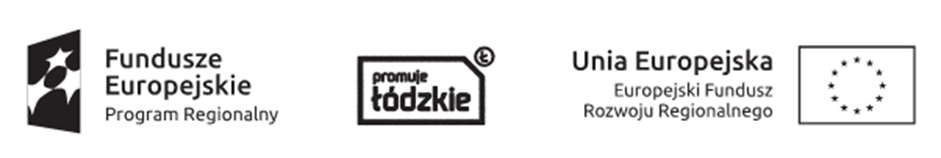 